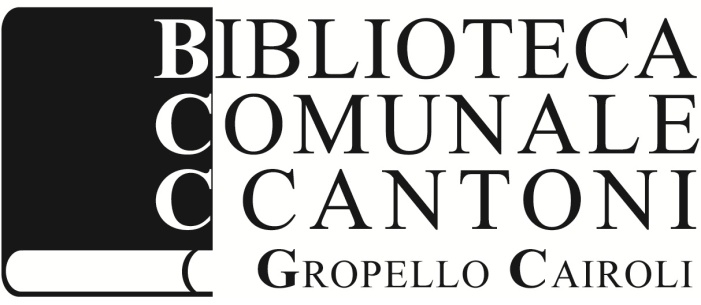 INGRESSO GRATUITO 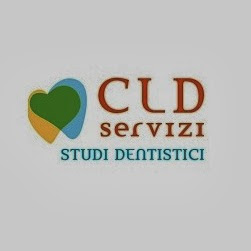 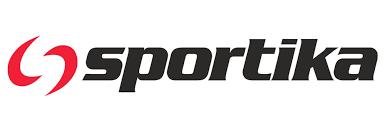 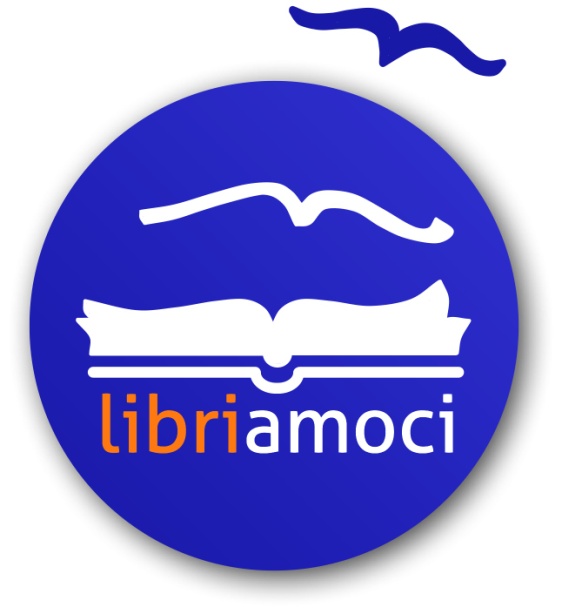 ASSOCIAZIONE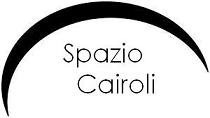 CITTA’ di GROPELLO CAIROLILa SV è invitata alla presentazione del libro “Correre è la risposta”diIvana Di Martino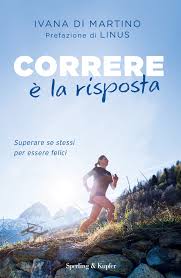 Mercoledì26 settembre 2018ore 21,00SALA CANTONIVia Cairoli 25Gropello Cairoli (PV)Andrea Antoniotti dialogherà con Ivana Di Martino del libro "Correre è la risposta". Parteciperà all'incontro anche Luca Borreca, autore vero e proprio del libro e head coach professionista di diversi atleti famosi.CORRERE È LA RISPOSTAdi Ivana Di MartinoSperling & Kupfer«IVANA È BELLA, GENTILE E COMPETITIVA, IMPOSSIBILEDA ABBATTERE E DA INGABBIARE – A VOLTE ANCHEDA FAR RAGIONARE. COSÌ È RIUSCITA A METTERE INSIEME TUTTELE FOLLIE CHE TROVERETE IN QUESTE PAGINE,CONTRO TUTTO E TUTTI. DURA E PURA. NON LITIGATECI MAI.E NON GAREGGIATE CON LEI, VA TROPPO FORTE...»Dalla Prefazione di LinusIL CONTENUTO«Ogni impresa mi serve a trovare una me stessa più forte e a raggiungere obiettivi che sembravano impossibili». Ivana Di Martino, 47 anni, moglie, mamma di tre figli, corre da quando aveva 11 anni. Resistenza, impegno, sudore ma anche tanta energia e libertà mentale: ecco che cosa le regala la corsa. Poi Ivana scopre che il suo cuore ha dei problemi e deve essere operata. Dopo l’intervento ricomincia a correre, contro tutto e contro tutti, e dal 2013 decide di farlo a scopo benefico. Diventa famosa per le sue imprese impossibili e per la sua voglia di aiutare gli altri. Nel 2016 ha corso 909 chilometri in 13 giorni, da Milano a Bruxelles, per portare un messaggio speciale alla Commissione Europea, a favore dei bambini sotto la soglia di povertà, per conto del Banco Alimentare. Nel 2017 ha concluso il giro del Monte Bianco, con un dislivello di ottomila metri, in 83 ore (meno delle 90 preventivate). Un’impresa mai riuscita prima. Ma Ivana non è solo un’invincibile ultrarunner, è anche una donna che come molte ha perso occasioni, persone amate, opportunità e come tante si è sentita fragile e sola, delusa e sconfitta. Ma ogni volta si è ripresa la voglia di vivere facendo la cosa che ama di più, l’unica che la fa sentire libera, forte, invincibile: la corsa. Il suo è un racconto che unisce adrenalina a dolcezza, scenari mozzafiato a momenti di vita quotidiana, in cui la resilienza diventa il fattore vincente che aiuta chiunque a superare tutti gli ostacoli e a realizzare i propri sogni.L’AUTRICEIvana Di Martino (Monza, 1970) ha iniziato a correre a 11 anni nel Parco di Monza. Dopo il matrimonio con Marcello, il trasferimento a Milano, la carriera in azienda e l’arrivo di tre bambini, la battuta d’arresto dovuta a un intervento al cuore. Ricomincia a correre e dal 2013 sposa la sua passione per la corsa con maratone e ultramaratone a fini benefici e sociali. Oggi è coach professionista e fa parte di Allenarsi per il futuro, un progetto di orientamento professionale dedicato agli studenti delle scuole medie, superiori e dell’università. Conduce, insieme a Silvio Lorenzi la trasmissione Personal Best su Radio24.